CSUF College of Humanities & Social Sciences Inter-Club Council Meeting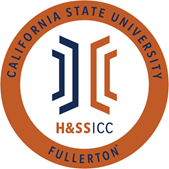 December 10th, 2021 11:00 A.M. ZoomMeeting called by: Jazmin Flores, ChairType of meeting: Regular Attendees: Council Representatives, Executive Officers, General Public Agenda Topics:Call to Order / Roll CallApproval of MinutesApproval of AgendaPublic Speakers  This is a time where members of the public may address the humanities and social sciences council on any item appearing on this agenda or matters impacting students. Budget8074 – Contracts, Fees and Rentals: $30,462.868077 – Travel: $17,700.00ReportsChair – Jazmin FloresVice Chair – Julieta ZavalaDirector of Administration – Leah YaginDirector of Public Relations – Allison StacySocial Justice Facilitator – Nico GonzalesAdvisor – Dr. Connie Moreno Yamashiro, Assistant DeanGraduate Assistant – VacantASI Liaisons – David Velasquez and Marcus ArnlineHSS Week Committees April 4th-8thHSS Week ThemeReimagining Our Future and Shaping Our Mental HealthOld Business New BusinessDiscussion HSS Week Requirements for organizations. This is a time where any organizations may ask questions about HSS week. Next Week’s AgendaAnnouncementsAdjournment